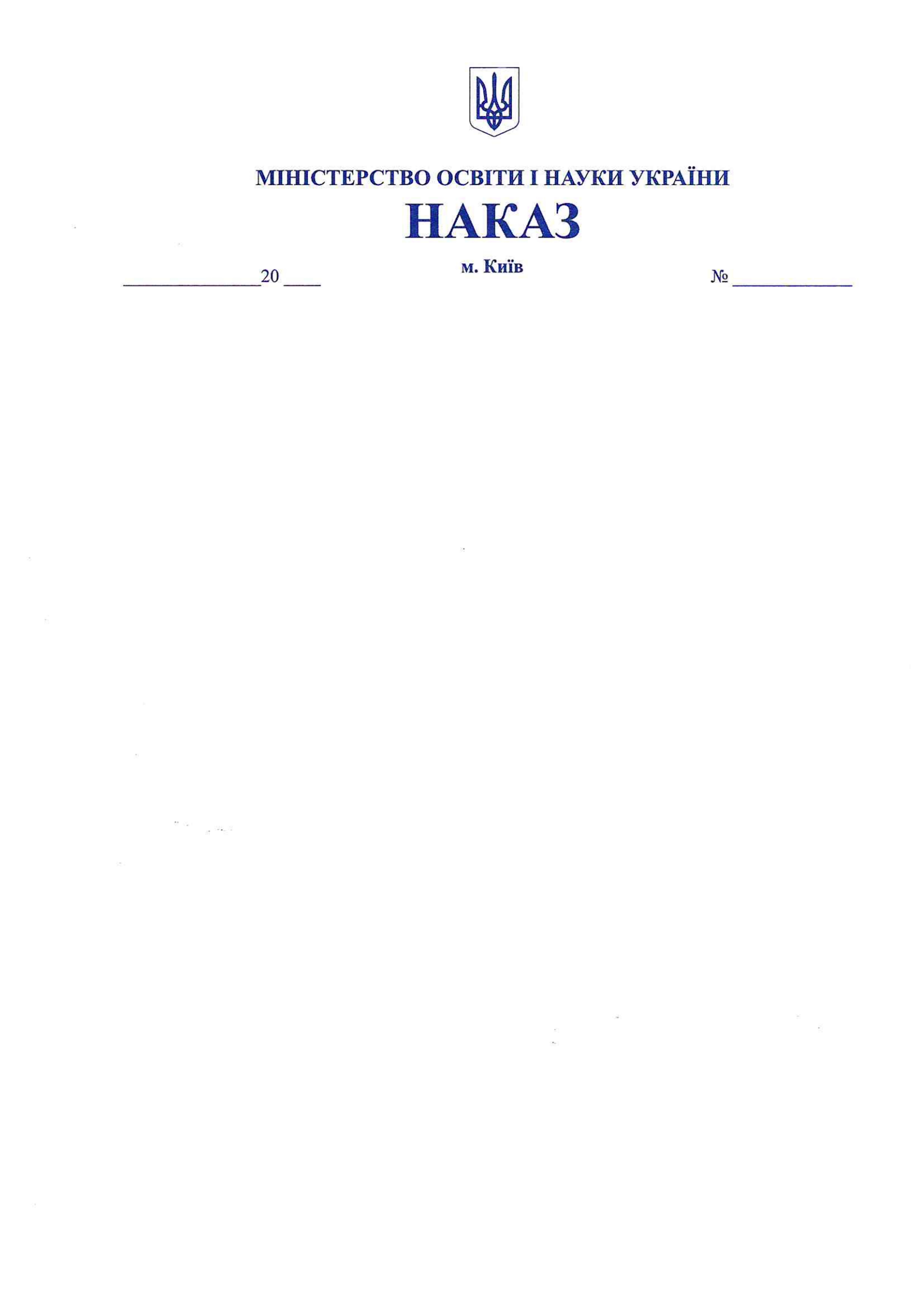 Про внесення змін до Порядку проведення інституційного аудитузакладів фахової передвищої освітиНа виконання підпункту 2 пункту 8 розділу ІХ «Прикінцеві та перехідні положення» Закону України від 17 лютого 2022 року № 2073-ІХ 
«Про адміністративну процедуру», підпункту 5 пункту 4, пункту 8 Положення про Міністерство освіти і науки України, затвердженого постановою Кабінету Міністрів України від 16 жовтня 2014 року № 630,НАКАЗУЮ:Затвердити зміни до Порядку проведення інституційного аудиту закладів фахової передвищої освіти, затвердженого  наказом Міністерства освіти і науки України від 21.12.2022  № 1152, зареєстрованого в Міністерстві  юстиції України  14 лютого 2023 р. за № 281/39337, що додаються.Директорату фахової передвищої, вищої освіти (Шаров О.) забезпечити подання цього наказу в установленому порядку на державну реєстрацію до Міністерства юстиції України.Департаменту забезпечення документообігу, контролю та інформаційних технологій (Єрко І.) зробити відмітку в справах архіву.Цей наказ набирає чинності з дня його офіційного опублікування.Контроль за виконанням цього наказу покласти на заступника Міністра Винницького М.  Міністр	Оксен ЛІСОВИЙ